Бюллетень издается со 2 февраля 2008 годаМуниципальное средство массовой информации органов местного самоуправления городского поселения Агириш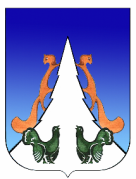 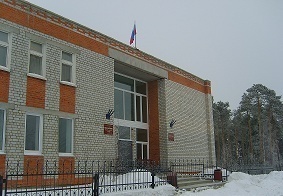 В этом выпуске:Постановление АГП Приложениек постановлению председателя Совета депутатов городского поселения Агириш от  25.09.2023  № 1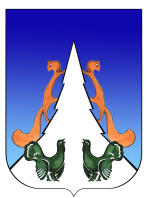 Ханты-Мансийский автономный округ – ЮграСоветский районгородское поселение Агириш         С О В Е Т   Д Е П У Т А Т О ВРЕШЕНИЕ «    »                    2023 г.                            проект                                                       №  О внесении изменений и дополнений в Устав городского поселения Агириш В соответствии с Федеральным законом от 06.10.2003 года № 131-ФЗ «Об общих принципах организации местного самоуправления в Российской Федерации», Федеральным законом от 04.08.2023  № 449-ФЗ «О внесении изменений в отдельные законодательные акты Российской Федерации», Федеральным законом от 04.08.2023  № 469-ФЗ «О внесении изменений в Федеральный закон «О природных лечебных ресурсах, лечебно-оздоровительных местностях и курортах», отдельные законодательные акты Российской Федерации и признании утратившими силу отдельных положений законодательных актов Российской Федерации»,Совет депутатов городского поселения Агириш решил:Внести изменения и дополнения в Устав городского поселения Агириш  (Приложение).         2. Направить изменения и дополнения в Устав городского поселения Агириш в  Управление Министерства Юстиции Российской Федерации по Ханты-Мансийскому автономному округу – Югре для государственной регистрации.        3. Действие положений пункта 2 в Приложении к настоящему решению Совета депутатов городского поселения Агириш  вступает в силу с 01 сентября 2024 года.        4. Настоящее решение подлежит официальному опубликованию в течение семи дней со дня его поступления из Управления Министерства Юстиции Российской Федерации по Ханты-Мансийскому автономному округу – Югре и вступает в силу после его официального опубликования.Председатель Совета депутатов                                   Глава городского поселениягородского поселении Агириш                                     Агириш_________________С.А.Ивашков                               _________________И.В.ЕрмолаеваДата подписания:«»            2023 г.Приложение  к решению Совета депутатов городского поселения Агириш  от 25 .00.2023   № 1 О внесении изменений и дополнений в Устав городского поселения АгиришВ целях приведения Устава городского поселения Агириш в соответствии с Федеральным законом от 06.10.2003  № 131-ФЗ «Об общих принципах организации местного самоуправления в Российской Федерации», Федеральным законом от 04.08.2023  № 449-ФЗ «О внесении изменений в отдельные законодательные акты Российской Федерации», Федеральным законом от 04.08.2023  № 469-ФЗ «О внесении изменений в Федеральный закон «О природных лечебных ресурсах, лечебно-оздоровительных местностях и курортах», отдельные законодательные акты Российской Федерации и признании утратившими силу отдельных положений законодательных актов Российской Федерации»,Совет депутатов городского поселения Агириш РЕШИЛ:Внести в Устав городского поселения Агириш следующие изменения и дополнения:1. Часть 1 статьи 3 дополнить пунктом 41 следующего содержания:«41) осуществление выявления объектов накопленного вреда окружающей среде и организация ликвидации такого вреда применительно к территориям, расположенным в границах земельных участков, находящихся в собственности поселения.»;2. В пункте 28 части 1 статьи 3 слова «создание, развитие и обеспечение охраны лечебно-оздоровительных местностей и курортов местного значения на территории поселения, а также» исключить. ГЛАВА ГОРОДСКОГОПОСЕЛЕНИЯ АГИРИШПОСТАНОВЛЕНИЕ«25» сентября 2023 г. 		             	                                                                № 11О назначении публичных слушаний, общественных обсуждений по проекту постановления администрации городского поселения Агириш «О внесении изменений в постановление администрации городского поселения Агириш от 11.10.2022  № 300/НПА «Об утверждении Правил землепользования и застройки городского поселения Агириш»В соответствии с Земельным Кодексом Российской Федерации, с Федеральным законом от 06.10.2003 № 131-ФЗ «Об общих принципах организации местного самоуправления в Российской Федерации», Уставом городского поселения Агириш, решением Совета депутатов городского поселения Агириш от 28.02.2017 № 208  «Об утверждении Порядка организации и проведения общественных обсуждений или публичных слушаний в городском поселении Агириш»:     1. Назначить публичные слушания или общественные обсуждения по проекту постановления администрации городского поселения Агириш «О внесении изменений в постановление администрации городского поселения Агириш от 11.10.2022  № 300/НПА «Об утверждении Правил землепользования и застройки городского поселения Агириш» (далее общественные обсуждения или публичные слушания) (приложение 1).     2. Общий   срок  проведения   общественных обсуждений или публичных   слушаний   составляет   один   месяц  со дня опубликования настоящего постановления. Днем начала общественных обсуждений или публичных слушаний является день опубликования настоящего постановления.     3. Собрание жителей городского поселения  Агириш, для обсуждения  проекта постановления администрации городского поселения Агириш «О внесении изменений в постановление администрации городского поселения Агириш от 11.10.2022  № 300/НПА «Об утверждении Правил землепользования и застройки городского поселения Агириш», проводится 09.10.2023 года  по  адресу:   ул. Винницкая, д. 16, п. Агириш,  Советский район, Ханты-Мансийский автономный округ – Югра, в конференц-зале  здания  администрации городского поселения Агириш, время начала общественных обсуждений или публичных слушаний 17.00 часов по местному времени.      4. Назначить уполномоченным органом по проведению публичных слушаний администрацию городского поселения Агириш (далее уполномоченный орган).      5. Утвердить:      5.1. Порядок приема предложений и замечаний к проекту постановления администрации городского поселения Агириш «О внесении изменений в постановление администрации городского поселения Агириш от 11.10.2022  № 300/НПА «Об утверждении Правил землепользования и застройки городского поселения Агириш» (приложение 2);     5.2. Порядок проведения общественных обсуждений или публичных слушаний (приложение 3).7. Опубликовать настоящее постановление в бюллетене «Вестник городского поселения Агириш» и разместить на официальном сайте городского поселения Агириш.8.  Настоящее постановление вступает в силу после его опубликования.Глава городского поселения Агириш                                                   И.В.ЕрмолаеваПриложение 1к постановлению главы городского поселения Агиришот «25» сентября 2023   № 11Ханты-Мансийский автономный округ – ЮграСоветский районгородское поселение АгиришА Д М И Н И С Т Р А Ц И Я628245, Ханты-Мансийский автономный округ-Югра, 	             телефон:(34675) 41233Тюменской области, Советский район, п. Агириш,	                          факс:(34675) 41233ул. Винницкая 16							эл.адрес:agirish@sovrnhmao.ru                     ПОСТАНОВЛЕНИЕ «» октября 2023 г. 		                         проект                                                     № /НПА  О внесении изменений в постановление администрации городского поселения Агириш от 11.10.2022 № 300/НПА «Об утверждении Правил землепользования и застройки городского поселения Агириш»В соответствии с Федеральным законом от 04.08.2023 № 438-ФЗ «О внесении изменений в Градостроительный кодекс Российской Федерации и отдельные законодательные акты Российской Федерации», постановлением Правительства Ханты-Мансийского автономного округа – Югры от 22.07.2022 № 351-п «Об установлении в 2022 и 2023 годах случаев утверждения без проведения общественных обсуждений или публичных слушаний проектов генеральных планов, проектов правил землепользования и застройки муниципальных образований Ханты-Мансийского автономного округа - Югры, проектов планировки территории, проектов межевания территории и проектов, предусматривающих внесение изменений в указанные документы», Уставом городского поселения Агириш, постановляю:               1. Внести в постановление администрации городского поселения Агириш от 11.10.2022  № 300/НПА «Об утверждении Правил землепользования и застройки городского поселения Агириш»  следующие изменения:В Приложении:1.1.1. Пункт 2 статьи 7 изложить в новой редакции: «2. Не допускается образование земельного участка, границы которого пересекают границы территориальных зон, лесничеств, за исключением земельного участка, образуемого в целях осуществления пользования недрами, строительства, реконструкции, эксплуатации линейных объектов, их неотъемлемых технологических частей, гидротехнических сооружений, а также строительства водохранилищ, иных искусственных водных объектов. При выявлении пересечения границ земельных участков с границами территориальных зон (за исключением земельных участков, границы которых могут пересекать границы территориальных зон в соответствии с настоящим пунктом), лесничеств устранение такого пересечения осуществляется в порядке, установленном федеральным законом. Если иное не установлено федеральным законом, не является препятствием для образования земельного участка наличие пересечения границ земельных участков с границами зон с особыми условиями использования территорий, границами территорий, в отношении которых устанавливается публичный сервитут (далее - границы публичного сервитута), территорий объектов культурного наследия, особо охраняемых природных территорий, особых экономических зон, охотничьих угодий, территорий опережающего развития, зон территориального развития в Российской Федерации, игорных зон, территории, в отношении которой принято решение о резервировании земель для государственных или муниципальных нужд, Байкальской природной территории и ее экологических зон.»;1.1.2.  Пункт 6 статьи 23 изложить в новой редакции: «6. Границы территориальных зон не могут пересекать границы муниципальных образований, населенных пунктов, земельных участков (за исключением земельного участка, границы которого могут пересекать границы территориальных зон в случаях, предусмотренных Земельным кодексом Российской Федерации или иным федеральным законом). Допускается пересечение границ территориальных зон с границами зон с особыми условиями использования территорий, границами территорий объектов культурного наследия, границами территорий исторических поселений федерального значения, границами территорий исторических поселений регионального значения, устанавливаемыми в соответствии с законодательством Российской Федерации.»;1.1.3. Пункт 2 статьи 20 дополнить подпунктом 4.1 в следующей редакции:«4.1) несоответствие сведений о местоположении границ населенных пунктов (в том числе в случае выявления пересечения границ населенного пункта (населенных пунктов) с границами земельных участков), содержащихся в документах территориального планирования, содержащемуся в Едином государственном реестре недвижимости описанию местоположения границ указанных населенных пунктов, которое было изменено в соответствии с федеральным законом при внесении в Единый государственный реестр недвижимости сведений о границах населенных пунктов;»;1.1.4. Пункт 2 статьи 20 дополнить подпунктом 8 в следующей редакции:«8) несоответствие сведений о границах территориальных зон, содержащихся в правилах землепользования и застройки, содержащемуся в Едином государственном реестре недвижимости описанию местоположения границ указанных территориальных зон, которое было изменено в соответствии с федеральным законом при внесении в Единый государственный реестр недвижимости сведений о границах территориальных зон.».            2. Опубликовать настоящее постановление в бюллетене «Вестник городского поселения Агириш» и разместить на официальном сайте администрации городского поселения Агириш.           3.  Настоящее постановление вступает в силу после его официального опубликования и распространяет свое действие с 01.02.2024.Глава городского поселения Агириш                                                    И.В.ЕрмолаеваПриложение 2к постановлению главы городского поселения Агиришот «25» сентября 2023   № 11Порядок приема предложений и замечанийк проекту постановления администрации городского поселения Агириш «О внесении изменений в постановление администрации городского поселения Агириш от 11.10.2022  № 300/НПА «Об утверждении Правил землепользования и застройки городского поселения Агириш»Сроки приема предложений и замечаний уполномоченным органом по вопросу, вынесенному на общественные обсуждения или публичные слушания: в течении одного месяца со дня официального опубликования (обнародования) проекта постановления администрации городского поселения Агириш «О внесении изменений в постановление администрации городского поселения Агириш от 11.10.2022  № 300/НПА «Об утверждении Правил землепользования и застройки городского поселения Агириш»  о проведении общественных обсуждений или публичных слушаний.Предложения и замечания по вопросу, вынесенному на общественные обсуждения или публичные слушания, представляются участниками общественных обсуждений или публичных слушаний в уполномоченный орган в письменной форме на почтовый адрес: 628245, ХМАО-Югра, Советский район, п.Агириш, ул.Винницкая, д.16 или в форме электронного документа на электронный адрес: agirish@sovrnhmao.ru.Предложение или замечание по вопросу, вынесенному на общественные обсуждения или публичные слушания, предоставляется участниками общественных обсуждений или публичных слушаний с указанием фамилии, имени, отчества (последнее – при наличии), даты рождения, адреса места жительства и контактного телефона. Предложения и замечания по вопросу, вынесенному на общественные обсуждения или публичные слушания, принимаются уполномоченным органом до истечения срока, установленного настоящим постановлением главы городского поселения Агириш о назначении общественных обсуждений или публичных слушаний. Предложения или замечания, поступившие от участников общественных обсуждений или публичных слушаний, регистрируются секретарем уполномоченного органа в журнале регистрации предложений и замечаний по вопросу, вынесенному на общественные обсуждения или публичные слушания в день их поступления.Предложения и замечания по вопросу, вынесенному на общественные обсуждения или публичные слушания, предоставляются участниками общественных обсуждений или публичных слушаний в день, в месте, во время проведения  общественных обсуждений или публичных слушаний в письменной форме или устно в Порядке организации и проведения общественных обсуждений или публичных слушаний в городском поселении Агириш, утвержденного решением Совета депутатов  городского поселения Агириш от 28.02.2017 г. № 208.Основаниями для отказа в приеме предложений и замечаний по вопросу, вынесенному на общественные обсуждения или публичные слушания являются: предложения и замечания, поступившие с нарушением требований, предусмотренных в части 7 статьи 5, части 9 статьи 8 Порядка организации и проведения общественных обсуждений или публичных слушаний в городском поселении Агириш, утвержденного решением Совета депутатов  городского поселения Агириш от 28.02.2017 г. № 208, а также  предложения и замечания, поступившие после даты окончания  общественных обсуждений или публичных слушаний.Приложение 3к постановлению главы городского поселения Агиришот «25» сентября 2023   № 11Порядок проведения публичных слушанийпо проекту постановления администрации городского поселения Агириш «О внесении изменений в постановление администрации городского поселения Агириш от 11.10.2022  № 300/НПА «Об утверждении Правил землепользования и застройки городского поселения Агириш»Собрание с участием жителей поселения Агириш по общественным обсуждениям или публичным слушаниям проводятся в день, в месте, указанном в настоящем постановлении.Регистрация участников собрания жителей по общественным обсуждениям или публичным слушаниям открывается в день, в месте, установленном для проведения собрания жителей  за один час до начала времени, установленного для проведения собрания жителей по общественным обсуждениям или публичным слушаниям, и осуществляется на всем протяжении общественных обсуждений или публичных слушаний. Для регистрации участником общественных обсуждений или публичных слушаний предъявляется документ, удостоверяющий личность.При регистрации указывается фамилия, имя, отчество (последнее – при наличии), дата рождения, адрес места жительства, контактный телефон участника общественных обсуждений или публичных слушаний.В помещение, являющееся местом проведения общественных обсуждений или публичных слушаний, не допускаются лица, не зарегистрированные в качестве участников общественных обсуждений или публичных слушаний.                Председательствующим на общественных обсуждениях или публичных слушаниях является глава городского поселения Агириш или лицо ее замещающее. Председательствующий на общественных обсуждениях или публичных слушаниях открывает общественные обсуждения или публичные слушания в день, в месте и времени начала, установленного для проведения общественных обсуждений или публичных слушаний, оглашает вопрос, вынесенный на общественные обсуждения или публичные слушания, ведет порядок проведения общественных обсуждений или публичных слушаний.Председательствующий предоставляет слово представителю инициатора общественных обсуждений или публичных слушаний для подробного разъяснения и обоснования вопроса, вынесенного на общественные обсуждения или публичные слушания, участникам общественных обсуждений или публичных слушаний, внесшим предложения и замечания по вопросу, вынесенному на общественные обсуждения или публичные слушания.Участники общественных обсуждений или публичных слушаний выступают на общественных обсуждениях или публичных слушаниях, отвечают на реплики и задают вопросы только с разрешения председательствующего на общественных обсуждениях или публичных слушаниях.Участник общественных обсуждений или публичных слушаний, выступающий на общественных обсуждениях или публичных слушаниях, перед началом выступления громко и четко называют свою фамилию, имя, отчество (последнее – при наличии), при необходимости должность и статус, в котором они присутствуют на общественных обсуждениях или публичных слушаниях.Выступления участников общественных обсуждений или публичных слушаний допускаются только по вопросу, вынесенному на общественные обсуждения или публичные слушания, иным вопросам, связанным с проведением общественных обсуждений или публичных слушаний.Участники общественных обсуждений или публичных слушаний вправе использовать в своём выступлении вспомогательные материалы.Участник общественных обсуждений или публичных слушаний, выступающий на общественных обсуждениях или публичных слушаниях, не вправе употреблять в своем выступлении грубые, оскорбительные выражения, наносящие вред чести и достоинству, деловой репутации участникам общественных обсуждений или публичных слушаний, призывать к незаконным действиям, использовать заведомо ложную информацию, допускать необоснованные обвинения в чей-либо адрес.Председательствующий дает возможность участникам общественных обсуждений или публичных слушаний, членам организационного комитета задать уточняющие вопросы по позиции и (или) аргументам выступающего и дополнительное время для ответов на вопросы и пояснения.Председательствующий на общественных обсуждениях или публичных слушаниях организует прения по вопросу, вынесенному на общественные обсуждения или публичные слушания, и предложениям и замечаниям, поступившим от участников общественных обсуждений или публичных слушаний.По окончании выступлений участников общественных обсуждений или публичных слушаний, внесших предложения и замечания по вопросу, вынесенному на общественные обсуждения или публичные слушания, слово предоставляется всем желающим участникам общественных обсуждений или публичных слушаний, а также при необходимости членам организационного комитета, лицам, приглашенным на общественные обсуждения или публичные слушания.Если предложение или замечание участника общественных обсуждений или публичных слушаний по вопросу, вынесенному на общественные обсуждения или публичные слушания, противоречит федеральному законодательству, законодательству Ханты-Мансийского автономного округа – Югры, Уставу городского поселения Агириш или не относится по существу к вопросу, вынесенному на общественные обсуждения или публичные слушания – такое предложение или замечание участника общественных обсуждений или публичных слушаний снимается с обсуждения председательствующим на общественных обсуждениях или публичных слушаниях.Участники общественных обсуждений или публичных слушаний не вправе препятствовать проведению общественных обсуждений или публичных слушаний.В случае нарушения порядка проведения общественных обсуждений или публичных слушаний председательствующий обязан принять меры к пресечению таких нарушений.Лица, не соблюдающие порядок проведения общественных обсуждений или публичных слушаний, могут быть удалены из помещения, являющегося местом проведения общественных обсуждений или публичных слушаний, по решению председательствующего.При проведении общественных обсуждений или публичных слушаний ведется протокол и при необходимости аудио- и/или видеозапись общественных обсуждений или публичных слушаний.Организационным комитетом при наличии технической возможности может быть организована прямая трансляция общественных обсуждений или публичных слушаний на официальном сайте городского поселения Агириш в информационно-телекоммуникационной сети «Интернет».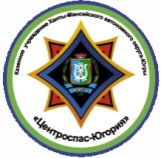                                                                               памятка                             «Гражданская оборона – умей себя защитить»                                                                        Уважаемые жители городского поселения Агириш!Пожарная часть посёлка Агириш напоминает вам о том, что необходимо делать при звучании сигнала «ВНИМАНИЕ ВСЕМ», означающий, в первую очередь, внимание населения к тому, что                                                             сейчас прозвучит важная информация.                                                                 Оповестить население – значит, предупредить его о надвигающемся лесном пожаре, сильном ветре, наводнении или другом стихийном бедствии, передать информацию о случившейся аварии или катастрофе. Для этого используются все средства проводной, радио- и телевизионной связи.Предупредительный единый сигнал – «ВНИМАНИЕ ВСЕМ!»Способ передачи: сиренами, производственными, транспортными гудками.Действия по сигналу: включить радио-,телеприемники для прослушивания экстренного сообщения.ВИДЫ ЭКСТРЕННОГО СООБЩЕНИЯ ПЕРЕДАЮТСЯ В ВИДЕ РЕЧЕВОЙ ИНФОРМАЦИИ В ТЕЧЕНИЕ 5 МИНУТЕсли Вы находитесь дома и услышали звук сирены или звуковой сигнал, то немедленно включите полную громкость приёмника радиовещания на любой программе или включите телевизионный приёмник на любой местный новостной канал. Проинформируйте соседей по подъезду и месту жительства – возможно, они не слышали передаваемой информации.Если Вы находитесь на работе, на территории предприятия или в цеху и услышите сигнал, прервите рабочий процесс, завершите телефонный разговор или совещание и подойдите к ближайшему громкоговорителю на предприятии.Если Вы находитесь на улице и услышали сигнал, то подойдите к ближайшему уличному громкоговорителю и по окончании звукового сигнала сирен прослушайте информацию, выполните все рекомендации.Полностью прослушав речевую информацию, необходимо выполнить все рекомендации.Если Вы не полностью прослушали речевую информацию, то не спешите выключать радио или телевизор, информация будет повторена ещё раз.Помните, что, в первую очередь, необходимо взять документы, деньги и, по возможности, запас еды и питьевой воды на сутки, запакованный в водонепроницаемую упаковку или пакет.Казённое  учреждение Ханты-Мансийскогоавтономного округа-Югры «Центроспас - Югория»              напоминает  вам, что соблюдение пожарной безопасности – это залогсохранности Вашей  жизни, здоровья и вашего имущества от огня«Вестник городского поселения Агириш»                              Бюллетень является официальным источником опубликования нормативныхГлавный редактор: Костарева А.А.                                             правовых  актов органов местного самоуправления г.п. Агириш Учредитель: Администрация городского поселения Агириш                    (Тюменская обл., Советский р-он, г.п. Агириш, ул.Винницкая, 16)                                                                                Телефон: 8(34675) 41-0-79   факс: 8(34675) 41-2-33     